Abstract TitlePresenting Authora, Other Authorsb, Last Authorca,b,c Affiliations, Address*e-mail address of the presenting authorAbstract text (full justified without paragraph indentation; single spacing). Font type Calibri, size 11. Please do not change “page set up” parameters of this document and keep margins as they are. Look carefully to the examples provided here and please use the same style of presentation.Figures and Tables shall be centred in the page and numbered accordingly with their order of appearance in the text. The abstract (including figures, tables and references) must not exceed one page. (Font). Each reference number should be enclosed in square brackets on the same line as the text, eg. [1].Authors should remember that the selection of the contributions will be based on the abstract.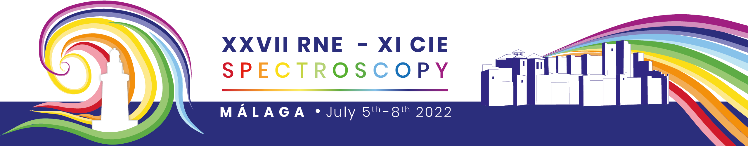 Figure 1. Text (Calibri, font size 10)Table 1. Text (Calibri, font size 10)AcknowledgementsSupport for this work was provided by [example]. [Author] acknowledges financial support from [scholarship].References (Calibri, font size 9)[1] J. Smith, J.A.J. Parker, R.A. Lopez, J. Sci. Commun. 121 (2019) 1–13.[2] P. Bowles, E.J. Rodriguez, The Spectroscopy in Spain, first ed., Mc Hill, Madrid, 2005.[3] G.R. Suarez, A. Kubrick, in: B.S. Pons, R. Collins (Eds.), Sciences in art, E-Publishing, Inc. New York (2012) 10–42.Column 1Column 2Line 1Line 2